Příloha č. 2 zadávací dokumentaceAktualizace vrstvy mapování biotopů v roce 2018Editovatelné přílohy zadávací dokumentace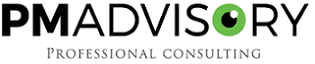 Krycí list nabídkyÚdaje veřejné zakázkyIdentifikační údaje účastníka(Účastník vyplní tabulku údaji platnými ke dni podání nabídky)Čestné prohlášení k základní způsobilostiČestně prohlašuji, že jako účastník zadávacího řízení na předmětnou veřejnou zakázku splňuji základní způsobilost v následujícím rozsahu, tedy jsem účastníkem, který: nemá v České republice nebo v zemi svého sídla v evidenci daní zachycen splatný daňový nedoplatek ve vztahu ke spotřební dani,nemá v České republice nebo v zemi svého sídla splatný nedoplatek na pojistném nebo na penále na veřejné zdravotní pojištění,v případě, že účastník není zapsán v obchodním rejstříku, není v likvidaci, nebylo proti němu vydáno rozhodnutí o úpadku, nebyla vůči němu nařízena nucená správa podle jiného právního předpisu nebo není v obdobné situaci podle právního řádu země svého sídla.Toto čestné prohlášení činím na základě své vážné a svobodné vůle a jsem si vědom všech následků plynoucích z uvedení nepravdivých údajů.V ……… dne …… 2018……………….………………………………………………Jméno, funkce a podpis oprávněné osobySeznam významných služebVýznamná služba č. 1Jako účastník zadávacího řízení na veřejnou zakázku čestně prohlašuji, že výše předložené zakázky splňují požadavky zadavatele kladené v zadávací dokumentaci k nadepsané veřejné zakázce a že všechny tyto služby byly poskytnuty řádně, odborně a včas.V ……… dne …… 2018……………….………………………………………………Jméno, funkce a podpis oprávněné osobySeznam poddodavatelůVýše uvedený účastník tímto čestně prohlašuje, že na plnění uvedené veřejné zakázky se budou podílet následující poddodavatelé:*Poddodavatel č. 1 ** V případě více poddodavatelů účastník tabulku zkopíruje dle potřebyAlternativně:Výše uvedený účastník tímto čestně prohlašuje, že na plnění uvedené veřejné zakázky se nebudou podílet poddodavatelé.*V ……… dne …… 2018……………….………………………………………………Jméno, funkce a podpis oprávněné osoby* Účastník vyplní toto prohlášení dle skutečnosti a nehodící se škrtne / vymaže.Název veřejné zakázkyAktualizace vrstvy mapování biotopů v roce 2018Část [doplní účastník]Název účastníka[doplní účastník][doplní účastník]Sídlo[doplní účastník][doplní účastník]Kontaktní adresa[doplní účastník][doplní účastník]IČ/DIČ[doplní účastník][doplní účastník]Osoba oprávněná zastupovat účastníka[doplní účastník][doplní účastník]Telefon, fax[doplní účastník][doplní účastník]Www[doplní účastník][doplní účastník]Kontaktní osoba, telefon[doplní účastník][doplní účastník]Kontaktní e-mail[doplní účastník][doplní účastník]Název veřejné zakázkyAktualizace vrstvy mapování biotopů v roce 2018Část [doplní účastník]Název účastníka[doplní účastník]Název veřejné zakázkyAktualizace vrstvy mapování biotopů v roce 2018Část [doplní účastník]Název účastníka[doplní účastník]Název služby[doplní účastník]Objednatel[doplní účastník]Doba provedení[doplní účastník]Stručný popis služby[doplní účastník]Cena poskytnuté služby [doplní účastník] Kč bez DPHKontaktní osoba objednatele (jméno, tel., e-mail)[doplní účastník]Název veřejné zakázkyAktualizace vrstvy mapování biotopů v roce 2018Část [doplní účastník]Název účastníka[doplní účastník]Předmět poddodávkyObjem poddodávky v %Název poddodavateleAdresa sídla / místa podnikáníIČTelefon, faxe-mail, wwwZastoupen